Cindy Rivka Marshall is an experienced storytelling skills workshop facilitator and I am interested in the opportunity to train librarians through the Collaborative Summer Library Program and NSN partnership.Bio:Cindy Rivka Marshall is a professional storyteller, workshop facilitator, consultant and story coach. Through her business “Story Arc: Reach, Teach and Change with Stories,” she brings story-based approaches to teaching, learning, diversity awareness and community building. Her professional development trainings and workshops for adults include storytelling skills, story crafting, teaching through story, presentation skills, movement and improvisation, interviewing skills, and oral history. Cindy has been an invited presenter and artist-in-residence across the US and in the UK. She tells multicultural folktales, Jewish stories and personal stories for all ages and occasions at schools, libraries, synagogues, churches, summer programs, museums, conferences, story slams and storytelling festivals. She has won multiple story slams.   Her audio recordings won awards from Parent’s Choice, Storytelling World and National Parenting Publications. Cindy runs The Dancing Tree Story Workshop at the Gorse Mill Studios artist community in Needham, MA. Workshop description:  Cindy Rivka Marshall’s storytelling workshops are highly participatory, both in person and via webinar. Attendees work in pairs and small groups, practice both telling and listening, and observe others being coached. Only 5% is lecture. I model telling some stories, guiding attendees to notice technique. Outcomes: Working with fairy tales, myths and fantasy tales, attendees experience and acquire skills to “jump off the page” and:Learn a story without memorization  Engage listeners with participation techniques: refrains, hand movements, call and response, songs, sound effects, rhythm Develop distinct characters with facial expressions, gestures and voicesUse stories to lead into discussion or thematic activitiesUse guidelines and structure to receive and offer feedback with a storytelling partner in order to ensure successful future work on storiesWebsite: http://www.cindymarshall.comEmail: cindy@cindymarshall.comPhone: 617-721-7681 Publications: “Multidimensional Storytelling” Storytelling Magazine, Fall 2018“Pathway to Understanding” Storytelling Magazine, Fall 2016“Painting” New Mitzvah Stories for the Whole Family, Reclaiming Judaism Press, 2014“The Moon’s Garment” Mitzvah Stories: Seeds for Inspiration, Learning, and Discussion Reclaiming Judaism Press, 2011My Story Arc Blog posts give a sense of how I teach and think about story:Learning to Care: Introduce a Theme with Stories Have Fun Telling the Exodus StoryStories of Our NamesCulture of AppreciationUnderstanding the "Other" in UsAudio Recordings:Bear’s Tail and other Animal TalesParent’s Choice Recommended Award; Storytelling World AwardThe Whole Megillah: A Purim TaleBy The River: Women’s Voices in Jewish StoriesParent’s Choice Recommended Award ; Storytelling World AwardChallah and Latkes: Stories for Shabbat and HanukkahNational Parenting Publications Gold Award; Storytelling World AwardProposed Fees:$ 1,500. for ½ day workshop (4 hours) $ 2,500. for full day workshop (8 hours)
My fees are negotiable and depend on scheduling and location. Multiple sessions in close geographic proximity are discounted. I am based in the Boston area and willing to travel. I charge standard mileage reimbursement for travel exceeding 25 miles. I am attaching a photo and a resume as well. Cindy Rivka Marshall 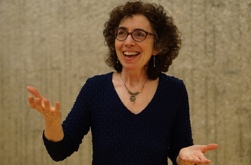 EducationGoddard College, Plainfield, Vermont, Master of Arts in CommunicationsGrinnell College, Grinnell, Iowa, anthropology and theaterMassachusetts College of Art, Boston, MA, video and filmmakingProfessional ExperienceEDUCATOR and WORKSHOP FACILITATOR   1983-present Design and facilitate classes and workshops for teachers, parents, children and adults utilizing story eliciting, crafting and sharing, oral history, effective teaching with stories, midrashic storytelling, and presentation skills at conferences, synagogues, schools and organizations internationally.  Selected to present multiple years at National Storytelling Network Conference, Limmud United Kingdom, Sharing the Fire: Northeast Storytelling Conference, Connecticut Storytelling Festival, Riverway Storytelling Festival, Lappin Foundation Inspired Jewish Teaching series, , Brandeis High School summer programs, CAJE - Conference for Advancement of Jewish Education, NewCAJE Conference, LimmudBoston, Jewish Reconstructionist Federation National Convention, Jewish Learning Connections at Combined Jewish Philanthropies, Adoption Community of New England Conference, John F. Kennedy Presidential Library Conference for teachers and librarians: Close to Home:  Autobiographies, Memoirs and Family Stories for Young Readers & Writers   Workshops:Jump off the Page: Educators Tell Stories EffectivelyTales Together: Inventing and Acting Out Stories With Kids Multidimensional Storytelling: Point of View and Back StoryTelling Our Stories: Personal and Family Oral HistoryIn the Moment: Capturing A Memory Through Storytelling What a Character!: Convey Characters with Voice and GestureThe Art of Storytelling: Folktales Come to LifeStory Reflection: Stories Help Organizations Reflect and Articulate VisionAppreciative Inquiry: Organizations Build on Success and PlanPersonal Journeys: What Brings Us to This Moment?All Streams Feed the River: Creative CollaborationBringing Text to Life: Midrashic Storytelling Brandeis High School Summer Programs, Waltham, MA, 2012, 2013, 2014Professional development trainings and Storytelling workshops for community educators and faculty; storytelling workshops and story slam for high school participantsNortheast Broadcasting School Television Faculty, 1990-1993Taught video and audio studio production, editing, field production, designed curriculum for field production classVideo Artist in Residence, 1983-199420 Massachusetts communities, grades K-12; creative drama and video, documentary video production, oral history projects, and teacher training on the use of video in the classroom; funded by the Massachusetts Cultural CouncilPROFESSIONAL STORYTELLER    1989-presentPerform Jewish and multicultural folktales, historical and personal stories to children, family audiences and adults at hundreds of schools, libraries, synagogues, museums, senior residences, story slams, and festivals, Massachusetts Cultural Council Approved Artist, story slam winnerAudio RecordingsBear’s Tail and other Animal Tales, 2010Parent’s Choice Recommended Award; Storytelling World AwardThe Whole Megillah: A Purim Tale, 2010By The River: Women’s Voices in Jewish Stories, 2007, Parent’s Choice Recommended Award ; Storytelling World AwardChallah and Latkes: Stories for Shabbat and Hanukkah, 1997,National Parenting Publications Gold Award; Storytelling World AwardSelected PerformancesLimmud UK – invited presenter, Coventry, England; Stories from the Stage, WGBH-TV, Boston, MA; LimmudBoston; Riverway Storytelling Festival, Albany, NY; Coolidge Corner Theatre, Brookline, MA; Connecticut Storytelling Festival, New London, CT; National Yiddish Book Center, Amherst, MA; Children’s Museum of Maine, Portland, ME; Three Apples Storytelling Festival, Harvard, MA; Jewish Reconstructionist Federation National Convention, Boston, MA; WGBH-FM; WUMB-FM; Players’ Guild of Leonia, NJ; Museum of Science, Boston, MA STORYTELLER ARTIST-IN-RESIDENCE, 2003-presentTemple Shir Tikvah, Winchester, MA; Congregation B’nai Israel, Albuquerque, NM; Congregation Beth El, New London, CT, Congregation Kol HaLev, Cleveland, OH; Winchester, MA Public Schools ORGANIZATIONAL CONSULTANT Gann Academy, Waltham, MA, 2013 – 2019Brimmer and May School, Chestnut Hill, MA, 2019Diversity Trainer and Facilitator for school wide diversity events, including training faculty, LGBTQ speakers panel and facilitated break out groups; professional development with Appreciative Inquiry, modalities for active listening and appreciative response Combined Jewish Philanthropies Consultant with:Temple Shir Tikvah, Winchester, MA, 2011 – 2016Innovative use of storytelling, interviewing and community building,with the goal of working towards systemic changeTemple Beth Zion, Brookline, MA, 2012-2014 articulating and communicating their unique vision for educationHebrew College Faculty: Project Based Learning course documentation 2013-2104DOCUMENTARY FILM / VIDEO DIRECTOR, PRODUCER, EDITOR  1978-1993 Selected works, broadcast, cablecast and nationally and internationally distributed:Key Changes: A Portrait of Lisa Thorson, 1993, story of jazz singer who is physically disabled.  Broadcast on Public TV in May 1994. Awards: National Health Information Awards; Columbus International Film/Video Festival AIDS: It’s a Serious Matter, 1990, dramatic short, produced with the teen program at Roxbury Comprehensive Community Health CenterSticks, Stones and Stereotypes, 1988, video component of Equity Institute’s high school curriculum on namecalling and homophobiaAwards: National Educational Film and Video Festival, National Council on Family Relations and American Film and Video FestivalA Life of Song: A Portrait of Ruth Rubin, 1986, documentary on the work of late Yiddish folksinger and folklorist.  Awards: Streisand Jewish Film Festival; Columbus International Film FestivalLet Life Be Yours: Voices of Cambridge Working Women, 1982, oral histories, produced with the Cambridge Women’s Oral History ProjectThe Road I Took To You: Stories of Women and Craziness, 1981, documentary on women's mental health, produced with the Elizabeth Stone House.  Award: American Film and Video FestivalStories and Articles Published “Story Arc Blog” articles on Story-Based learning and teaching, www.cindymarshall.com “Painting” New Mitzvah Stories for the Whole Family, Reclaiming Judaism Press, 2014.“The Moon’s Garment” Mitzvah Stories: Seeds for Inspiration, Learning, and Discussion Reclaiming Judaism Press, 2011.“Stories to Go: The ReadBoston Experience” The Museletter, Winter 2008.  “How Miriam Came to Visit: Storytelling in Relationship to Sacred Text” Jewish Storytelling Newsletter, Fall-Winter 2003-04 and The Museletter, Spring 2003.  “Grandma's Love” Sojourner, August 1995. “Key Changes: From 'Outsider' to Ally” Toward Equity, Winter 1994. “Hearing My Own Voice” Sojourner, December 1989. Acting, Voice and Storytelling Training Lifelong and ongoing training in acting, voice, dance, improvisation, storytellingImprovisational acting with Daena GiardellaVoice with Susan RobbinsLinklater voice technique with Christopher von BaeyerMidrashic Storytelling Institute with Peninnah SchramGroup singing with Linda HirschhornLesley College Storytelling InstituteVocal Training with Steven YakutisStorytelling workshops with Elisa PearmainCross-Disciplinary Story Collaboration with Julie Portman Movement Improvisation with Marcia Hiller	Acting, Grotowski Method, Grinnell College